                                                                                        10.03.2020       259-01-03-7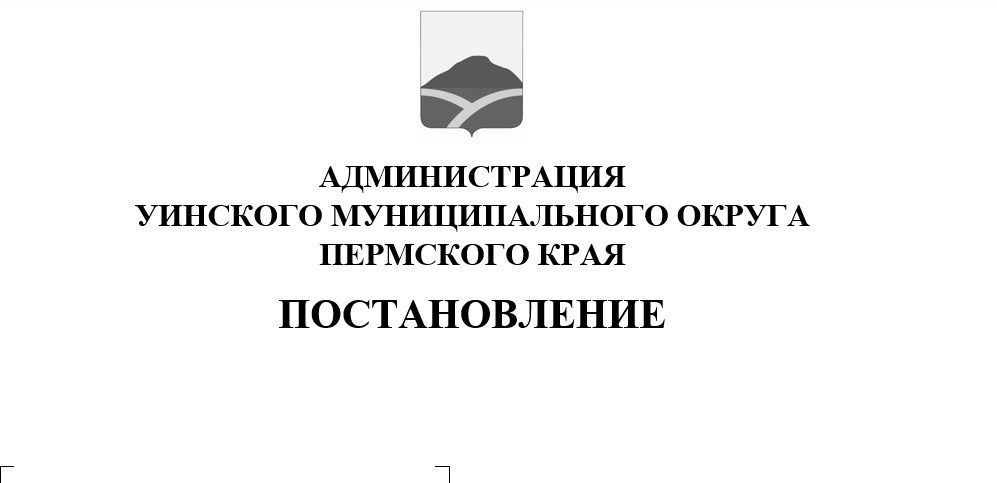 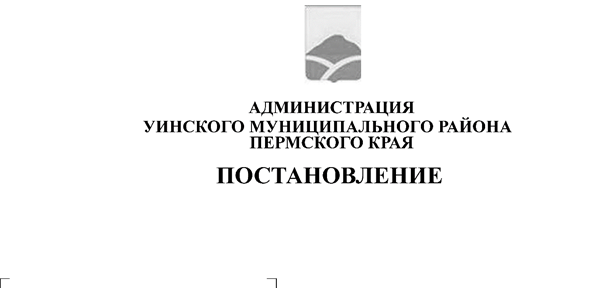 В соответствии с Жилищным кодексом Российской Федерации, Законом Пермского края от 10.05.2017 № 88-ПК «О наделении органов местного самоуправления отдельными государственными полномочиями по обеспечению жилыми помещениями детей-сирот и детей, оставшихся без попечения родителей, лиц из числа детей-сирот и детей, оставшихся без попечения родителей», решением Земского Собрания Уинского муниципального района от 23.10.2014 № 16 «Об утверждении Положения о приватизации служебных помещений специализированного жилищного фонда Уинского муниципального района» и Уставом Уинского муниципального округа Пермского края, администрация Уинского муниципального округа Пермского краяПОСТАНОВЛЯЕТ:1. Утвердить Положение о комиссии по жилищным вопросам администрации Уинского муниципального округа Пермского края согласно приложению 1.2. Утвердить состав комиссии по жилищным вопросам администрации Уинского муниципального округа Пермского края согласно приложению 2.3. Признать утратившим силу:постановление администрации Уинского муниципального района Пермского края от 14.07.2017 № 248-259-01-03 «Об утверждении Положения и состава комиссии по жилищным вопросам при администрации Уинского муниципального района в новой редакции»;постановление администрации Уинского муниципального района Пермского края от 09.01.2018 № 9-259-01-03 «»;постановление администрации Уинского муниципального района Пермского края от 18.10.2018 № 474-259-01-03 «»;постановление администрации Уинского муниципального района Пермского края от 07.12.2018 № 17-259-01-03 «»;постановление администрации Уинского муниципального района Пермского края от 23.07.2019 № 283-259-01-03 «»;постановление администрации Уинского муниципального района Пермского края от 21.01.2020 № 28-259-01-03 «».4. Настоящее постановление вступает в силу со дня подписания, подлежит опубликованию в печатном средстве массовой информации газете «Родник-1».5. Контроль над исполнением настоящего постановления оставляю                       за собой.Глава муниципального округа-	глава администрации Уинскогомуниципального округа                                                                А.Н. Зелёнкин                                                             Приложение 1к постановлениюадминистрации Уинского муниципального округаПермского краяот 10.03.2020 № 259-01-03-7ПОЛОЖЕНИЕО КОМИССИИ ПО ЖИЛИЩНЫМ ВОПРОСАМ АДМИНИСТРАЦИИУИНСКОГО МУНИЦИПАЛЬНОГО ОКРУГА ПЕРМСКОГО КРАЯ1. Общие положения1.1. Комиссия по жилищным вопросам администрации Уинского муниципального округа Пермского края (далее - комиссия) формируется для осуществления полномочий по регулированию жилищных отношений, отнесенных действующим законодательством Российской Федерации к ведению органов местного самоуправления.1.2. Комиссия в своей деятельности руководствуется действующим законодательством РФ, Пермского края, нормативными актами Уинского муниципального округа Пермского края.2. Полномочия комиссии2.1. Рассмотрение обращений граждан отдельных категорий, определенных федеральным законом от 12.01.1995 N 5-ФЗ «О ветеранах», федеральным законом от 21 декабря 1996 г. N 159-ФЗ «О дополнительных гарантиях по социальной поддержке детей-сирот и детей, оставшихся без попечения родителей», федеральным законом от 19.02.1993 № 4520-1 «О государственных гарантиях и компенсациях для лиц, работающих и проживающих в районах Крайнего Севера и приравненных к ним местностях», Законом Пермского края от 09.07.2012г. № 71-ПК «О наделении органов местного самоуправления отдельными государственными полномочиями         по обеспечению жилыми помещениями реабилитированных лиц, имеющих инвалидность или являющихся пенсионерами, и проживающих совместно членов их семей», по вопросам принятия на учет в качестве нуждающихся в жилых помещениях и снятия с учета.2.2. Рассмотрение обращений граждан по предоставлению жилых помещений по договору найма служебного жилого помещения на период трудовых отношений с органом местного самоуправления Уинского муниципального округа Пермского края или муниципальным учреждением Уинского муниципального округа Пермского края.2.3. Рассмотрение обращений граждан для включения в список детей-сирот, которые подлежат обеспечению жилыми помещениями муниципального специализированного жилищного фонда по договорам найма специализированных жилых помещений,  исключения из списка.       2.4. Принятие решений о предоставлении детям-сиротам жилых помещений муниципального специализированного жилищного фонда.       2.5. Принятие решений о заключении договора найма специализированного жилого помещения на новый пятилетний срок на основании выявленных 
в установленном порядке обстоятельств, свидетельствующих о необходимости оказания детям-сиротам содействия в преодолении трудной жизненной ситуации.      2.6. Рассмотрение заявлений граждан и документов о приватизации служебных жилых помещений специализированного жилищного фонда Уинского муниципального округа Пермского края в соответствии с Положением о приватизации служебных жилых помещений специализированного жилищного фонда Уинского муниципального района, утвержденным решением Земского Собрания Уинского муниципального района от 23.10.2014 № 16».3. Права комиссии и членов комиссии3.1. Комиссия имеет право:3.1.1. Рассматривать заявления граждан и принимать решения по вопросам, указанным в разделе 2 настоящего Положения.3.1.2. Запрашивать у граждан, подавших заявления, необходимые сведения для принятия решения.3.1.3. Снимать граждан с учета в качестве нуждающихся в жилых помещениях.3.2. Члены комиссии имеют право:3.2.1. Принимать участие в голосовании по рассматриваемым вопросам.3.2.2. Вносить на рассмотрение комиссии вопросы и предложения, отнесенные к сфере деятельности комиссии, участвовать в подготовке, обсуждении и принятии по ним решений.Изучать на месте вопросы, относящиеся к ведению комиссии.4. Порядок работы комиссии4.1. Председатель комиссии:ведет заседание комиссии;осуществляет руководство деятельностью комиссии и обеспечивает выполнение задач, возложенных на комиссию;вносит предложения по изменению состава комиссии;решает иные вопросы в рамках компетенции комиссии.4.2. Секретарь комиссии:готовит проекты повесток заседаний комиссии;извещает членов комиссии о месте и времени проведения заседания комиссии;ведет протокольную запись заседания и оформляет протоколы;контролирует ход выполнения принятых комиссией решений.4.3. Члены комиссии:принимают участие в голосовании по всем вопросам, рассматриваемым комиссией;вносят на рассмотрение комиссии вопросы и предложения, относящиеся к компетенции комиссии, участвуют в подготовке, обсуждении, принятии по ним решений;выполняют поручения комиссии;содействуют реализации решений комиссии.4.4. Заседания комиссии проводятся по мере необходимости.4.5. Заседание комиссии правомочно, если на нем присутствует не менее половины от состава членов комиссии.4.6. Решение комиссии принимается открытым голосованием и считается принятым, если за него проголосовало более половины присутствующих членов комиссии. При равенстве голосов голос председательствующего является решающим.        4.7. По итогам заседания в отношении рассматриваемого вопроса комиссия может принять одно из следующих мотивированных решений: об удовлетворении заявления; об отказе в удовлетворении заявления; об отложении вопроса в связи с необходимостью доработки или запроса дополнительных документов.        4.8. Протоколы заседаний комиссии подписываются всеми членами комиссии.        4.9. Протоколы, решения и иная документация комиссии хранится у секретаря комиссии.5. Ответственность членов комиссииЧлены комиссии, виновные в нарушении законодательства Российской Федерации, несут ответственность в соответствии с действующим законодательством РФ.Приложение № 2к постановлениюадминистрации Уинского муниципального округаПермского краяот 10.03.2020 № 259-01-03-7СОСТАВКОМИССИИ ПО ЖИЛИЩНЫМ ВОПРОСАМ АДМИНИСТРАЦИИУИНСКОГО МУНИЦИПАЛЬНОГО ОКРУГА ПЕРМСКОГО КРАЯМатынова Юлия Азатовна- заместитель главы администрации муниципального округа, председатель комиссии;Кашапов Ленар Исмагилович- начальник муниципального казенного учреждения «Управление по строительству, ЖКХ и содержанию дорог администрации Уинского муниципального района», заместитель председателя комиссии (по согласованию);Маликова Алсу Ильнуровна- инженер МКУ «Управление по строительству, ЖКХ и содержанию дорог администрации Уинского муниципального района», секретарь комиссии (по согласованию);Члены комиссии:Зацепурин Юрий Владимирович- начальник управления имущественных и земельных отношений администрации Уинского муниципального округа Пермского края;Рассохин Олег Вячеславович- начальник отдела архитектуры и градостроительства администрации Уинского муниципального округа Пермского края;